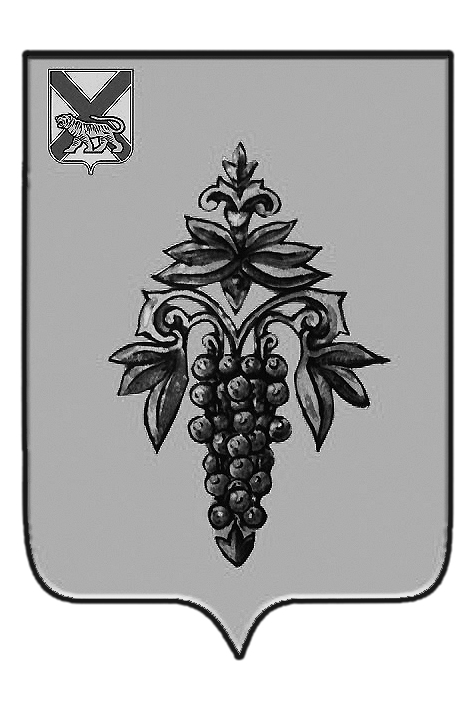 АДМИНИСТРАЦИЯ ЧУГУЕВСКОГО МУНИЦИПАЛЬНОГО РАЙОНА ПРИМОРСКОГО КРАЯ ПОСТАНОВЛЕНИЕ 19 декабря 2017 года                                  с. Чугуевка	                                           № 802О создании комиссии по проведению оценки последствий принятия  решения   о   реорганизации   или   ликвидации муниципальной образовательной организации Чугуевского муниципального района В соответствии с Федеральными законами  от 24 июля1998 года № 124-ФЗ «Об основных гарантиях прав ребёнка в Российской Федерации», от 29 декабря 2012 года № 273-ФЗ «Об образовании в Российской Федерации», Законом Приморского края от 13 августа 2013 года № 243-КЗ «Об образовании в Приморском крае», приказом департамента образования и науки Приморского края от 21 февраля 2014 года № 153 «Об утверждении порядка  проведения оценки последствий принятия решения о реорганизации или ликвидации государственной (краевой) образовательной организации, муниципальной образовательной организации, включая критерии этой оценки (по типам данных образовательных организаций) в том числе порядка создания комиссии по оценке последствий такого решения и подготовке ею заключения», руководствуясь статьей 32 Устава Чугуевского муниципального района, администрация Чугуевского муниципального районаПОСТАНОВЛЯЕТ:Создать комиссию по проведению оценки последствий принятия решения о реорганизации или ликвидации муниципальной  образовательной организации Чугуевского муниципального района и утвердить её состав (Приложение № 1). Утвердить положение о комиссии по проведению оценки последствий принятия решения о реорганизации или ликвидации муниципальной образовательной организации Чугуевского муниципального района (Приложение № 2).Настоящее постановление подлежит опубликованию и размещению  на официальном  сайте администрации Чугуевского муниципального района в сети Интернет.Контроль за исполнением настоящего постановления оставляю за собой.Глава Чугуевского муниципального района,глава администрации                                                                           Р.Ю. ДеменёвПриложение № 1к постановлению администрации Чугуевского муниципального района  от «19» декабря 2017 г. № 802СОСТАВ                                                                                                                         комиссии по проведению оценки последствий принятия решения о реорганизации или ликвидации муниципальной образовательной организации Чугуевского муниципального районаПриложение № 2к постановлению администрации Чугуевского муниципального района  от «19» декабря 2017 г. № 802Положение о комиссии по проведению оценки последствий принятия  решения   о реорганизации или ликвидации муниципальной образовательной организации Чугуевского муниципального районаКомиссия по проведению оценки последствий принятия решения о реорганизации или ликвидации муниципальной образовательной организации (далее – Комиссия) является координационным органом, образованным в целях реализации требований статьи 22 Федерального закона от 29 декабря 2012 года № 273-ФЗ «Об образовании в Российской Федерации», статьи 13 Федерального закона от 24 июля 1998 года № 124-ФЗ, статьи 5 Закона Приморского края от 13 августа 2013 года № 243-КЗ.В своей деятельности комиссия руководствуется принципами законности, равноправия всех её членов и гласности. Работа в комиссии осуществляется на безвозмездной основе. Комиссия работает на постоянной основе.Положение о Комиссии и её персональный состав утверждается администрацией Чугуевского муниципального района.В состав Комиссии включаются представители администрации Чугуевского муниципального района, а также (по согласованию) представители федеральных органов исполнительной власти, органов исполнительной власти Приморского края, Думы Чугуевского муниципального района, общественных организаций (объединений).                               Комиссия осуществляет следующие функции:6.1.  Проводит оценку последствий принятия решения о реорганизации или ликвидации муниципальной  образовательной организации (далее – образовательная организация) в соответствии с Порядком проведения оценки последствий принятия решения о реорганизации или ликвидации   государственной (краевой) образовательной организации, муниципальной образовательной организации, включая критерии этой оценки (по типам данных образовательных организаций), в том числе порядок создания комиссии по оценке последствий такого решения и подготовке ею заключений, утвержденным приказом департамента образования и науки Приморского края от 21 февраля 2014 года № 153.6.2. Готовит заключение об оценке последствий принятия решения о реорганизации или ликвидации образовательной организации (далее – заключение).6.3. При необходимости дает оценку дальнейшей деятельности образовательной организации.  7.  Для выполнения возложенных функций Комиссия при решении вопросов, входящих в ее компетенцию, имеет право: 7.1. Запрашивать документы, информацию и материалы, необходимые для принятия решения по вопросу дальнейшей деятельности образовательной организации, и устанавливать сроки их представления. 7.2. Приглашать экспертов, представителей общественных объединений, осуществляющих деятельность в сфере образования в целях обоснованного и объективного проведения оценки последствий принятия решения о реорганизации или ликвидации образовательной организации.7.3. Создавать рабочие группы.  8. В состав комиссии входят председатель Комиссии,   заместитель председателя Комиссии, секретарь Комиссии и члены Комиссии.  9. Председатель Комиссии руководит деятельностью Комиссии, формирует повестку заседаний и определяет порядок их проведения, организует работу Комиссии и председательствует на ее заседаниях, подписывает заключения Комиссии.10. В случае отсутствия председателя Комиссии его полномочия исполняет   заместитель.11  Секретарь Комиссии обеспечивает организацию делопроизводства Комиссии, уведомляет ее членов о проведении заседаний, готовит материалы к заседаниям и заключения Комиссии.12.  Члены Комиссии участвуют в заседаниях, вносят предложения по формированию повестки дня заседаний Комиссии, докладывают на заседаниях Комиссии по вопросам, включенным в повестку дня заседаний.13.  Основной формой деятельности Комиссии являются заседания, которые проводятся по мере необходимости. Заседание Комиссии правомочно при наличии кворума, который составляет не менее двух третей членов Комиссии.14. Комиссия принимает решение по рассматриваемому вопросу путем открытого голосования простым большинством голосов членов Комиссии. В случае равенства голосов, решающим является голос председательствующего на заседании Комиссии.15. Решения Комиссии оформляются протоколом. Протокол заседания Комиссии, на котором было принято решение об оценке последствий принятия решения о реорганизации или ликвидации образовательной организации, должен содержать в приложении один экземпляр заключения об этой оценке. Заключение составляется в двух экземплярах и должно содержать вывод о целесообразности принятия соответствующего решения (положительное заключение), либо его нецелесообразности  (отрицательное заключение). Заключение подписывается всеми членами Комиссии, присутствовавшими на заседании. 16.  Член Комиссии, не согласный с принятым решением, имеет право в письменном виде изложить свое особое мнение, которое прилагается к заключению заседания Комиссии.17. Второй экземпляр заключения Комиссии в течение 5 рабочих дней со дня проведения заседания Комиссии направляется в орган, обратившийся с заявлением о проведении оценки последствий принятия решения о реорганизации или ликвидации муниципальной образовательной организации Чугуевского муниципального района.Сидоров Сергей Александрович- заместитель главы администрации Чугуевского муниципального района, председатель комиссии;Олег Владислав Стефанович- начальник управления образования администрации Чугуевского муниципального района, заместитель председателя комиссии;Згурская Галина Николаевна- заместитель начальника управления образования администрации Чугуевского муниципального района, секретарь комиссии.Члены комиссии:Борисова Елена Васильевна- член Общественной палаты Чугуевского муниципального района (по согласованию);Белогуб Анастасия Николаевна- начальник юридического отдела администрации Чугуевского муниципального района;Згурская Оксана Ивановна- начальник отдела по делам несовершеннолетних и защите их прав администрации Чугуевского муниципального района;Зенкова Анна Константиновна- начальник территориального отдела опеки и попечительства по Чугуевскому муниципальному району департамента образования и науки Приморского края (по согласованию);Колпакова Татьяна Александровна- председатель райкома профсоюза работников образования Чугуевского района (по согласованию);Молоков Сергей Сергеевич- начальник отдела по Чугуевскому муниципальному району департамента труда и социального развития Приморского края (по согласованию);Мызник Максим Сергеевич- врио заместителя начальника полиции ОМВД России по Чугуевскому району, майор полиции (по согласованию);Пачков Евгений Валерьевич- заместитель председателя Думы Чугуевского муниципального района (по согласованию).